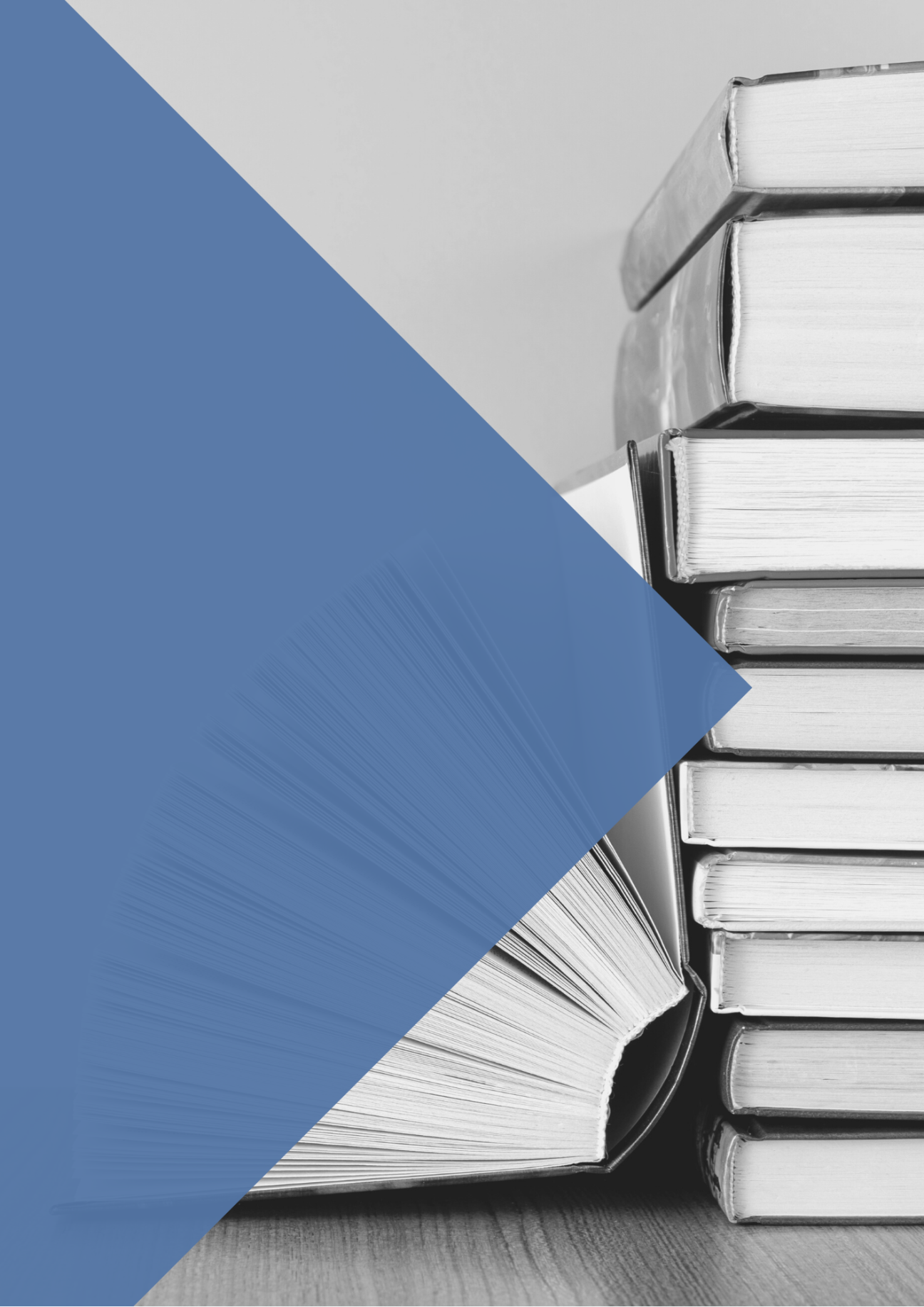 JURISPRUDENCIA (Selección)TJUESentenciasSentencia del Tribunal de Justicia (Sala Novena), de 20 de abril de 2023 (asunto C-263/22, Ocidental – Companhia Portuguesa de Seguros de Vida). «Procedimiento prejudicial — Cláusulas abusivas en los contratos celebrados con los consumidores — Directiva 93/13/CEE — Artículos 3 a 6 — Criterios de apreciación del carácter abusivo de una cláusula contractual — Exigencia de transparencia — Contrato de seguro colectivo — Invalidez permanente del consumidor — Obligación de información — No comunicación de una cláusula de limitación o de exclusión de la cobertura del riesgo asegurado».Sentencia del Tribunal de Justicia (Sala Octava), de 27 de abril de 2023 (asunto C-705/21, AxFina Hungary). «Procedimiento prejudicial — Protección de los consumidores — Directiva 93/13/CEE — Cláusulas abusivas en los contratos celebrados con los consumidores — Artículos 6 y 7 — Contratos de préstamo denominados en moneda extranjera — Consecuencias jurídicas de la declaración de invalidez de un contrato de préstamo debido al carácter abusivo de una cláusula de dicho contrato — Cláusula contractual que hace recaer el riesgo de tipo de cambio en el consumidor». Sentencia del Tribunal de Justicia (Sala Novena), de 4 de mayo de 2023 (asunto C-200/21, BRD Groupe Societé Générale y Next Capital Solutions). «Procedimiento prejudicial — Protección de los consumidores — Directiva 93/13/CEE — Cláusulas abusivas en los contratos celebrados con los consumidores — Procedimiento de ejecución forzosa de un contrato de préstamo con fuerza de título ejecutivo — Oposición a la ejecución — Control de las cláusulas abusivas — Principio de efectividad — Normativa nacional que no permite al juez que conoce de la ejecución controlar el carácter eventualmente abusivo de una cláusula más allá del plazo concedido al consumidor para formular oposición — Existencia de una acción de Derecho común imprescriptible que permite al juez que conoce del fondo del asunto ejercer tal control y ordenar la suspensión de la ejecución forzosa — Requisitos que no hacen imposible en la práctica o excesivamente difícil el ejercicio de los derechos conferidos por el Derecho de la Unión — Exigencia de una fianza a cargo del consumidor para suspender el procedimiento de ejecución». Sentencia del Tribunal de Justicia (Sala Tercera), de 11 de mayo de 2023 (asuntos acumulados C-156/22 a C-158/22, TAP Portugal). «Procedimiento prejudicial — Transportes aéreos — Reglamento (CE) n.º 261/2004 — Indemnización a los pasajeros aéreos en caso de cancelación de un vuelo — Artículo 5, apartado 3 — Exención de la obligación de indemnización — Concepto de “circunstancias extraordinarias” — Ausencia imprevista, por enfermedad o fallecimiento, de un miembro de la tripulación indispensable para realizar el vuelo».Sentencia del Tribunal de Justicia (Sala Octava), de 17 de mayo de 2023 (asunto C-97/22, DC). «Procedimiento prejudicial — Protección de los consumidores — Directiva 2011/83/UE — Artículo 14, apartados 4, letra a), inciso i), y 5 — Derecho de desistimiento en los contratos celebrados fuera del establecimiento — Obligaciones de información del comerciante de que se trate — Omisión por parte de dicho comerciante de informar al consumidor — Obligaciones del consumidor en caso de desistimiento — Desistimiento después de que el contrato haya sido ejecutado — Consecuencias».Sentencia del Tribunal de Justicia (Sala Primera), de 8 de junio de 2023 (asunto C-468/20, Fastweb y otros). «Procedimiento prejudicial — Redes y servicios de comunicaciones electrónicas — Directivas 2002/19/CE, 2002/20/CE, 2002/21/CE y 2002/22/CE — Artículo 49 TFUE — Libertad de establecimiento — Artículo 56 TFUE — Libre prestación de servicios — Normativa nacional que atribuye a la autoridad nacional de reglamentación la facultad de imponer a los operadores de servicios de telefonía una periodicidad mínima para la renovación de las ofertas y una periodicidad mínima para la facturación — Protección de los consumidores — Principio de proporcionalidad — Principio de igualdad de trato». Sentencia del Tribunal de Justicia (Sala Segunda), de 8 de junio de 2023 (asunto C-540/21, Comisión/Eslovaquia). «Incumplimiento de Estado — Viajes combinados y servicios de viaje vinculados — Directiva (UE) 2015/2302 — Artículo 12, apartados 2 a 4 — Terminación del contrato de viaje combinado — Circunstancias inevitables y extraordinarias — Pandemia de COVID‑19 — Reembolso de los pagos que el viajero afectado haya realizado por el viaje combinado — Reembolso en forma de una cantidad de dinero o en forma de viaje combinado alternativo — Obligación de reembolsar al viajero en un plazo no superior a 14 días a partir de la terminación del contrato de que se trate — Excepción temporal a esta obligación».Sentencia del Tribunal de Justicia (Sala Quinta), de 8 de junio de 2023 (asunto C-570/21, YYY). «Procedimiento prejudicial — Protección de los consumidores — Directiva 93/13/CEE — Cláusulas abusivas en los contratos celebrados con consumidores — Contrato con doble finalidad — Artículo 2, letra b) — Concepto de “consumidor” — Criterios». Sentencia del Tribunal de Justicia (Sala Quinta), de 8 de junio de 2023 (asunto C-455/21, Lyoness Europe). «Procedimiento prejudicial — Protección de los consumidores — Directiva 92/13/CEE — Cláusulas abusivas en los contratos celebrados con los consumidores — Artículo 2, letra b) — Concepto de “consumidor” — Contrato relativo a la adhesión a un sistema de fidelización que permite obtener determinadas ventajas financieras al adquirir bienes y servicios de comerciantes terceros».Sentencia del Tribunal de Justicia (Sala Cuarta), de 15 de junio de 2023 (asunto C-520/21, Bank M). «Procedimiento prejudicial — Cláusulas abusivas en los contratos celebrados con los consumidores — Directiva 93/13/CEE — Artículos 6, apartado 1, y 7, apartado 1 — Crédito hipotecario indexado a una moneda extranjera — Cláusulas de conversión — Determinación del tipo de cambio entre esa moneda extranjera y la moneda nacional — Efectos de la declaración del carácter abusivo de una cláusula — Efectos de la anulación de un contrato en su totalidad — Posibilidad de reclamar créditos que excedan del reembolso de los importes acordados en el contrato y del pago de intereses de demora — Perjuicio del consumidor — Imposibilidad de disponer del importe de las cuotas mensuales abonadas al banco — Perjuicio del banco — Imposibilidad de disponer del importe del capital transferido al consumidor — Efecto disuasorio de la prohibición de las cláusulas abusivas — Protección efectiva del consumidor — Interpretación judicial de una normativa nacional». Sentencia del Tribunal de Justicia (Sala Novena), de 15 de junio de 2023 (asunto C-287/22, Getin Noble Bank). «Procedimiento prejudicial — Protección de los consumidores — Cláusulas abusivas en los contratos celebrados con consumidores — Directiva 93/13/CEE — Préstamo hipotecario indexado a una moneda extranjera — Artículo 6, apartado 1 — Artículo 7, apartado 1 — Solicitud de medidas cautelares — Suspensión de la ejecución del contrato de préstamo — Garantía de la plena efectividad del efecto restitutorio».Sentencia del Tribunal de Justicia (Sala Tercera), de 29 de junio de 2023 (asunto C-543/21, Verband Sozialer Wettbewerb). «Procedimiento prejudicial — Protección de los consumidores — Indicación de los precios de los productos — Directiva 98/6/CE — Artículo 2, letra a) — Concepto de “precio de venta” — Productos vendidos en envases retornables por los que se paga depósito — Normativa nacional que exige que se indiquen por separado el importe del depósito y el precio de venta». TRIBUNAL CONSTITUCIONALSentenciasSala Segunda. Sentencia 26/2023, de 17 de abril. “Recurso de amparo 874-2021, promovido por doña Guiomar Gazeau García respecto del auto de un juzgado de primera instancia de Barcelona que rechazó el incidente de nulidad de actuaciones en procedimiento de ejecución de títulos judiciales. Vulneración del derecho a la tutela judicial efectiva (motivación): STC 31/2019 (ausencia de control judicial de las cláusulas abusivas que desconoce la primacía del Derecho de la Unión Europea y la jurisprudencia del Tribunal de Justicia)” (BOE núm. 121, de 22 de mayo de 2023).TRIBUNAL SUPREMO (CENDOJ – Selección)Condiciones generales de la contratación. Concepto de consumidor STS, Sala Primera, 506/2023, de 17 de abril de 2023. “Nulidad de cláusula suelo. Control de transparencia. Condición de consumidor”. STS, Sala Primera, 516/2023, de 18 de abril de 2023. “Cláusula suelo. Acción de nulidad por falta de transparencia. La cualidad legal de consumidor y el ánimo de lucro”.STS, Sala Primera, 654/2023, de 3 de mayo de 2023. “Préstamo hipotecario. Cualidad de consumidores de los prestatarios. El ánimo de lucro no excluye per se la condición de consumidor: reiteración de la jurisprudencia de la sala”. STS, Sala Primera, 969/2023, de 19 de junio de 2023. “Condición de consumidor. Contrato de préstamo con garantía hipotecaria que contiene cláusula suelo y el préstamo tiene doble finalidad, privada y empresarial. Reiteración de doctrina (STS, Sala 1ª, 873/2022, de 9 de diciembre)”. STS, Sala Primera, 1036/2023, de 27 de junio de 2023. “Condiciones generales de la contratación. Contratos con cláusulas abusivas celebrados con consumidores. Concepto de consumidor. Actividad inversora con intención lucrativa de un consumidor sin que concurra la nota de la habitualidad. Interés moratorio y comisión por impago”. STS, Sala Primera, 1047/2023, de 28 de junio de 2023. “Condiciones generales de la contratación. No resulta de aplicación la normativa de protección de consumidores frente a las cláusulas abusivas porque la prestataria carece de la condición de consumidora. Se reitera la doctrina del TJUE y TS sobre la condición de consumidora”. Cláusulas abusivas Cláusula sobre cesión del crédito hipotecarioSTS, Sala Primera, 581/2023, de 20 de abril de 2023. “Distinción entre cesión del crédito y cesión del contrato. Interpretación del contrato. Nulidad por abusividad de la renuncia a la notificación al deudor de la cesión del crédito hipotecario. La cláusula de renuncia a la notificación es irrelevante”.Cláusula suelo, control de incorporación y de transparenciaSTS, Sala Primera, 498/2023, de 17 de abril de 2023. “Cláusula suelo. Escritura de adjudicación otorgada por cooperativa a favor de cooperativistas, con subrogación en el préstamo al promotor. Incorporación y transparencia. Reiteración de doctrina”.STS, Sala Primera, 597/2023, de 24 de abril de 2023. “Cláusulas de limitación del interés. La condición de cooperativista del demandante no libera a la entidad financiera de la obligación de informar a los efectos de cumplir las exigencias del principio de transparencia en la contratación con consumidores”. STS, Sala Primera, 616/2023, de 25 de abril de 2023. “Préstamo hipotecario con profesionales. No caben los controles de transparencia y abusividad. Reiteración de la jurisprudencia de la sala”. STS, Sala Primera, 657/2023, de 3 de mayo de 2023. “Contrato de préstamo hipotecario entre profesionales. Cláusula suelo. Control de incorporación: reiteración de la jurisprudencia de la sala. No son posibles los controles de transparencia y abusividad”.STS, Sala Primera, 781/2023, de 22 de mayo de 2023. “Condiciones Generales de la contratación. Nulidad de cláusula suelo. Control de incorporación y transparencia en la contratación con consumidores”STS, Sala Primera, 876/2023, de 5 de junio de 2023. “Cláusula suelo en contrato de préstamo con consumidor. Control de transparencia. Empleado de banca que actúa como gestor en la concesión del préstamo: validez de la cláusula”. Cláusula suelo, novación y renuncia de accionesSTS, Sala Primera, 554/2023, de 19 de abril de 2023. “Validez de una novación en documento privado que deja sin efecto una cláusula suelo e introduce durante unos meses un interés fijo y luego un interés variable sin cláusula suelo/techo”.STS, Sala Primera, 629/2023, de 27 de abril de 2023. “Cláusula suelo. Acuerdo posterior que elimina la cláusula e incluye una renuncia de acciones. Control de transparencia”.STS, Sala Primera, 715/2023, de 10 de mayo de 2023. “Cláusula suelo. Acuerdo posterior que elimina la cláusula e incluye una renuncia de acciones. Control de transparencia”. STS, Sala Primera, 825/2023, de 29 de mayo de 2023. “Reiteración de jurisprudencia sobre novación de cláusula suelo abusiva y renuncia genérica de acciones en acuerdo transaccional respecto de un préstamo hipotecario concertado con consumidores”. STS, Sala Primera, 851/2023, de 31 de mayo de 2023. “Condiciones generales de la contratación. Cláusula suelo. Validez de la cláusula del contrato privado que modifica la cláusula suelo original y nulidad de la cláusula de renuncia de acciones”. STS, Sala Primera, 915/2023, de 8 de junio de 2023. “Novación de cláusula suelo de préstamos hipotecarios y renuncia de acciones. Valoración de su transparencia y abusividad. Reiteración de jurisprudencia”. STS, Sala Primera, 930/2023, de 12 de junio de 2023. “Préstamo hipotecario con consumidores. Cláusula suelo. Acuerdo posterior que elimina la cláusula suelo, que no contiene una renuncia de acciones. Devolución de actuaciones al tribunal de apelación a fin de que resuelva sobre el fondo”. STS, Sala Primera, 951/2023, de 14 de junio de 2023. “Préstamo hipotecario con consumidores. Suspensión temporal de la cláusula suelo en un pacto transaccional que contiene una renuncia genérica al ejercicio de acciones. Nulidad de la renuncia. Nulidad de la cláusula suelo: control de transparencia”. STS, Sala Primera, 971/2023, de 19 de junio de 2023. “Novación cláusula suelo de préstamos hipotecarios y renuncia de acciones. Valoración de su transparencia y abusividad. Reiteración de jurisprudencia”. STS, Sala Primera, 980/2023, de 19 de junio de 2023. “Reiteración de jurisprudencia sobre novación de cláusula suelo abusiva y renuncia de acciones en acuerdo transaccional respecto de un préstamo hipotecario concertado con consumidores (Globalcaja). Acuerdo posterior que suprime la cláusula suelo, aumenta el diferencial e incluye una renuncia de acciones genérica. Validez del acuerdo novatorio porque supera el control de transparencia. Nulidad de la cláusula de renuncia. Costas de primera instancia”. STS, Sala Primera, 1004/2023, de 20 de junio de 2023. “Novación cláusula suelo de préstamos hipotecarios y renuncia de acciones. Valoración de su transparencia y abusividad. Reiteración de jurisprudencia”. STS, Sala Primera, 1009/2023, de 21 de junio de 2023. “Préstamo hipotecario con consumidores. Cláusula suelo. Acuerdo posterior que elimina la cláusula e incluye una renuncia de acciones genérica. Validez del acuerdo novatorio. Nulidad de la cláusula de renuncia de acciones. Costas procesales”. STS, Sala Primera, 1026/2023, de 26 de junio de 2023. “Reiteración de jurisprudencia sobre novación de cláusula suelo abusiva y renuncia genérica de acciones en acuerdo transaccional respecto de un préstamo hipotecario concertado con consumidores. Acuerdo posterior que modifica a la baja la cláusula suelo”. STS, Sala Primera, 1027/2023, de 26 de junio de 2023. “Cláusula suelo. Novación de cláusula suelo abusiva y renuncia de acciones. Validez del acuerdo novatorio porque supera el control de transparencia. Nulidad de la cláusula de renuncia de acciones”.STS, Sala Primera, 1046/2023, de 28 de junio de 2023. “Cláusula suelo. Acuerdo posterior que modifica a la baja la cláusula e incluye una renuncia de acciones genérica. Validez del acuerdo novatorio porque supera el control de transparencia. Nulidad de la cláusula de renuncia de acciones. Costas procesales”.STS, Sala Primera, 1062/2023, de 29 de junio de 2023. “Novación cláusula suelo de préstamos hipotecarios y renuncia de acciones. Valoración de su transparencia y abusividad. Reiteración de jurisprudencia”. STS, Sala Primera, 1064/2023, de 29 de junio de 2023. “Novación cláusula suelo de préstamos hipotecarios y renuncia de acciones. Valoración de su transparencia y abusividad. Reiteración de jurisprudencia”.STS, Sala Primera, 1066/2023, de 30 de junio de 2023. “Cláusula suelo. Acuerdo posterior que modifica a la baja la cláusula e incluye una renuncia de acciones genérica. Validez del acuerdo novatorio porque supera el control de transparencia. Nulidad de la cláusula de renuncia de acciones. Costas procesales”.STS, Sala Primera, 1069/2023, de 30 de junio de 2023. “Condiciones generales de la contratación. Aunque la cláusula de intereses del contrato de préstamo hipotecario originario haya sido novada por un contrato privado posterior que elimina la cláusula suelo e incrementa el diferencial, sigue teniendo sentido un pronunciamiento declarativo de la nulidad de la cláusula suelo, que justifica la condena a restituir las cantidades indebidamente cobradas durante la vigencia de la cláusula suelo. La reitera la validez de la novación de la cláusula de intereses, que afecta a la cláusula suelo. Conforme a la jurisprudencia del Tribunal Supremo y del Tribunal de Justicia es posible novar una cláusula suelo, introducida en un contrato de préstamo hipotecario concertado con un consumidor, si esta novación era objeto de una negociación y, en los casos que hubiera sido predispuesta por el empresario, si se hubiera cumplido con las exigencias de transparencia”. STS, Sala Primera, 1070/2023, de 30 de junio de 2023. “Préstamo hipotecario. Acuerdo novatorio posterior que suprime la cláusula suelo. Validez del acuerdo novatorio. Costas”.Cláusula suelo y restitución patrimonialSTS, Sala Primera, 525/2023, de 18 de abril de 2023. “Nulidad de cláusula suelo y efectos restitutorios. Aplicación de la jurisprudencia sobre la procedencia de acordar la restitución íntegra, sin límites temporales”.STS, Sala Primera, 583/2023, de 21 de abril de 2023. “Efectos restitutorios de la declaración de nulidad de la cláusula suelo. Recurso extraordinario por infracción procesal. Cosa juzgada”. STS, Sala Primera, 787/2023, de 22 de mayo de 2023. “Cláusula suelo. Nulidad y efectos restitutorios. Aplicación de la jurisprudencia sobre la procedencia de la retroactividad, aunque el prestatario no apelara la sentencia. Costas en procesos con consumidores”. STS, Sala Primera, 810/2023, de 26 de mayo de 2023. “Cláusula suelo. Nulidad. Aplicación de la doctrina jurisprudencial del TJUE sobre la no limitación de los efectos restitutorios, sin que lo impidan los principios de justicia rogada, congruencia y prohibición de la reformatio in peius. Costas procesales”. STS, Sala Primera, 895/2023, de 6 de junio de 2023. “Juicio declarativo en que se solicita la restitución de cantidades cobradas por aplicación de una cláusula suelo declarada nula en un procedimiento anterior. Inexistencia de cosa juzgada, en aplicación de la STJUE de 17 de mayo de 2022 (asunto C-869/19)”.STS, Sala Primera, 1050/2023, de 28 de junio de 2023. “Efectos restitutorios de la declaración de nulidad de la cláusula suelo. Reiteración de la jurisprudencia de la sala”.Cláusula de impuestos y gastos hipotecarios STS, Sala Primera, 816/2023, de 29 de mayo de 2023. “Contrato de crédito hipotecario con consumidores: Cláusula de gastos: nulidad y reiteración de la jurisprudencia de la sala. Cláusula que establece una comisión de apertura: examen conforme a la STJUE de 16 de marzo de 2023”. STS, Sala Primera, 897/2023, de 6 de junio de 2023. “Préstamo hipotecario con consumidores. Reintegro de la cantidad abonada por gastos de notaría y registro, por la novación del préstamo. Diferencia entre lo abonado por IAJD y lo que habría abonado de no haberse incluido en la base imponible los moratorios”. STS, Sala Primera, 993/2023, de 20 de junio de 2023. “Préstamo hipotecario con consumidores (anterior a la Ley 5/2019). Nulidad de la cláusula de imposición de gastos e impuestos al consumidor. Distribución de los gastos tras la declaración de abusividad”. Cláusulas abusivas y costas procesalesSTS, Sala Primera, 631/2023, de 27 de abril de 2023. “Préstamo hipotecario con consumidores (anterior a la Ley 5/2019). Nulidad de la cláusula de imposición de gastos e intereses moratorios. Condena en costas”.STS, Sala Primera, 637/2023, de 27 de abril de 2023. “Costas en procesos con consumidores. Multidivisa. Reiteración de la jurisprudencia de la sala”.STS, Sala Primera, 770/2023, de 18 de mayo de 2023. “Préstamo hipotecario con consumidores. Pronunciamiento sobre costas en los litigios sobre nulidad de cláusulas abusivas. Apreciación de serias dudas de hecho o de derecho. Principios de no vinculación y de efectividad del Derecho de la UE”. STS, Sala Primera, 848/2023, de 31 de mayo de 2023. “Costas en procedimientos sobre cláusulas abusivas en contratos con consumidores. Cláusula multidivisa. Principios de no vinculación y de efectividad del Derecho de la UE”. STS, Sala Primera, 893/2023, de 6 de junio de 2023. “Condena en costas al banco en procesos con consumidores (nulidad de las cláusulas de comisión de apertura y de imposición de gastos al consumidor)”. STS, Sala Primera, 991/2023, de 20 de junio de 2023. “Costas procesales en procedimientos sobre cláusulas abusivas en contratos con consumidores. Costas de primera instancia: principios de efectividad y no vinculación del Derecho UE. Costas de apelación y casación”. STS, Sala Primera, 992/2023, de 20 de junio de 2023. “Costas en procesos con consumidores. Contrato de préstamo hipotecario en divisas. Reiteración de la jurisprudencia de la sala”. STS, Sala Primera, 995/2023, de 20 de junio de 2023. “Nulidad de cláusula de gastos hipotecarios. Allanamiento de la entidad bancaria. Costas en procesos con consumidores”.Préstamos con garantía hipotecaria. MultidivisasSTS, Sala Primera, 471/2023, de 11 de abril de 2023. “Préstamo multidivisa. Nulidad del clausulado multidivisa. Control de transparencia. Aplicación de la Directiva 93/13 al clausulado multidivisa. Reiteración de la jurisprudencia”.STS, Sala Primera, 472/2023, de 11 de abril de 2023. “Hipoteca multidivisa con consumidores. Nulidad de la cláusula multidivisa. Control de transparencia. Reiteración de jurisprudencia”.STS, Sala Primera, 575/2023, de 20 de abril de 2023. “Nulidad de cláusula multidivisa. Reiteración de doctrina. Cosa juzgada respecto de la apreciación de abusividad del clausulado multidivisa en el previo proceso de ejecución hipotecaria”.STS, Sala Primera, 630/2023, de 27 de abril de 2023. “Préstamo hipotecario. Nulidad cláusula multidivisa. Suficiencia del Documento de primera disposición firmado en todas sus hojas por el consumidor para cumplir con el requisito de transparencia”.STS, Sala Primera, 638/2023, de 27 de abril de 2023. “Nulidad cláusula multidivisa. Reiteración de la jurisprudencia de la sala. Desestimación de la nulidad de la fianza por garantías desproporcionadas”.STS, Sala Primera, 812/2023, de 26 de mayo de 2023. “Contratación de préstamo hipotecario con cláusula en divisas concertado con consumidores. Control de transparencia”. STS, Sala Primera, 815/2023, de 26 de mayo de 2023. “Préstamo hipotecario multidivisa con consumidores. Nulidad parcial de las cláusulas sobre la denominación en divisa. Anulabilidad por error vicio del consentimiento /abusividad. Incongruencia. Valoración de la prueba en el recurso extraordinario”. STS, Sala Primera, 845/2023, de 31 de mayo de 2023. “Préstamo hipotecario. Nulidad de cláusula multidivisa por abusiva al no superar el control de transparencia. Reiteración de la doctrina de la sala”. STS, Sala Primera, 889/2023, de 6 de junio de 2023. “Préstamo multidivisa. Control de transparencia. Documento sin firmar”. STS, Sala Primera, 911/2023, de 8 de junio de 2023. “Préstamo multidivisa. Control de transparencia. Insuficiencia de la información precontractual”. STS, Sala Primera, 953/2023, de 14 de junio de 2023. “Préstamo hipotecario. Cláusula multidivisa. Validez de la cláusula al superar el control de transparencia ya que el consumidor dispuso de la información precontractual necesaria para valorar y asumir el riesgo”. STS, Sala Primera, 954/2023, de 14 de junio de 2023. “Préstamo hipotecario multidivisa con consumidores. Control de transparencia. Suficiencia de la información contenida en el anexo del documento de solicitud de préstamo. Facultad del prestamista de exigir la ampliación de la garantía. Costas procesales”. STS, Sala Primera, 955/2023, de 14 de junio de 2023. “Nulidad de clausulado multidivisa en préstamo hipotecario con consumidores. Cláusulas que permiten exigir garantías adicionales y de vencimiento anticipado del préstamo facultativo del banco”. STS, Sala Primera, 957/2023, de 14 de junio de 2023. “Préstamo hipotecario. Cláusula multidivisa. Nulidad de la cláusula por abusiva al no superar el control de transparencia ya que los demandantes no fueron informados de los riesgos de aportar garantías adicionales o de vencimiento anticipado del préstamo”. STS, Sala Primera, 961/2023, de 14 de junio de 2023. “Préstamo hipotecario. Cláusula multidivisa. Nulidad de la cláusula por abusiva al no superar el control de transparencia ya que no aparece justificado que los demandantes antes de la concertación del préstamo conocieran sus riesgos básicos”. STS, Sala Primera, 989/2023, de 20 de junio de 2023. “Préstamo multidivisa. Control de transparencia. Ausencia de información suficiente y adecuada sobre los riesgos básicos de este tipo de préstamo”. STS, Sala Primera, 990/2023, de 20 de junio de 2023. “Préstamo hipotecario multidivisa con consumidores. Control de transparencia. Suficiencia de la información del anexo del documento de solicitud de préstamo. Posibilidad del vencimiento anticipado por fluctuación de la divisa. Costas procesales”. STS, Sala Primera, 1053/2023, de 28 de junio de 2023. “Préstamo hipotecario multidivisa con consumidores. Nulidad de la cláusula referida a la opción multidivisa. Control de transparencia. Información precontractual. Reiteración de jurisprudencia”. STS, Sala Primera, 1054/2023, de 28 de junio de 2023. “Nulidad cláusula multidivisa. Reiteración de la jurisprudencia de la sala”. STS, Sala Primera, 1055/2023, de 28 de junio de 2023. “Préstamo hipotecario. Cláusula multidivisa. Nulidad de la cláusula por abusiva. Costas”. Compraventa de vivienda. Devolución de anticiposSTS, Sala Primera, 529/2023, de 18 de abril de 2023. “Ley 57/1968. Es inaplicable a favor del comprador de dos viviendas en construcción de la misma promoción Trampolin Hills Golf Resort por concurrir indicios contrarios a una finalidad residencial”.STS, Sala Primera, 587/2023, de 21 de abril de 2023. “Ley 57/68. No aplicación del régimen tuitivo de la Ley a unos compradores de vivienda en construcción por no constar el fin residencial”.STS, Sala Primera, 653/2023, de 3 de mayo de 2023. “Ley 57/1968. Póliza colectiva para garantizar la devolución de las cantidades entregadas a cuenta. Falta de emisión de los certificados individuales. Responsabilidad de la entidad avalista”.STS, Sala Primera, 683/2023, de 8 de mayo de 2023. “Ley 57/1968. Plazo de prescripción de la acción contra la aseguradora para la reclamación de los anticipos: es el del art. 1964.2 CC y no el del art. 23 LCS. No procede la aplicación retroactiva de la Ley 20/2015”. STS, Sala Primera, 685/2023, de 8 de mayo de 2023. “Ley 57/68. Línea de avales sin entrega de certificados o avales individuales a los compradores demandantes. Responsabilidad de la entidad avalista”. STS, Sala Primera, 760/2023, de 17 de mayo de 2023. “Ley 57/1968. Acción de dos compradores de viviendas en construcción contra el banco avalista individual reclamando su condena al pago de las cantidades anticipadas hasta el límite de los avales. Comienzo del devengo de intereses legales”. Compraventa de vivienda. Defectos constructivos STS, Sala Primera, 775/2023, de 22 de mayo de 2023. “Defectos constructivos. Reclamación de la comunidad de propietarios frente a la empresa vendedora (no promotora, ni constructora). Falta de legitimación activa de la comunidad de propietarios para ejercitar las acciones de los compradores-consumidores”. Tarjetas revolving. Nulidad por usuraSTS, Sala Primera, 1000/2023, de 20 de junio de 2023. “Tutela judicial efectiva. Denegación de pronunciamiento sobre el carácter usurario del contrato de tarjeta revolving y la no incorporación y abusividad de las cláusulas del contrato porque la demandada no formulo reconvención”. RESOLUCIONES DE LA DIRECCIÓN GENERAL DE SEGURIDAD JURÍDICA Y FE PÚBLICAResolución de 29 de marzo de 2023, en el recurso interpuesto contra la nota de calificación efectuada por la registradora de la Propiedad de Dos Hermanas Núm. 2, por la que se deniega la cancelación de la nota marginal de expedición de certificación de dominio y cargas puesta al margen de la inscripción de hipoteca que fue objeto de ejecución y de las distintas inscripciones y cancelaciones practicadas como consecuencia de la ejecución hipotecaria terminada, y que han sido ordenadas por documento judicial en incidente extraordinario de nulidad de la cláusula abusiva de vencimiento anticipado (en web NN&RR). 